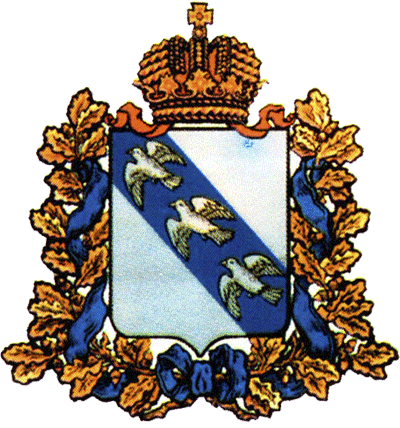 АДМИНИСТРАЦИЯ  КУРСКОЙ  ОБЛАСТИКомитет по труду и занятостинаселения Курской областиП Р И К А Зот _______________  № ______________ г. КурскОб утверждении Программы профилактики рисков причинения вреда (ущерба) охраняемым законом ценностям в области квотирования рабочих мест для инвалидов на 2022 годВо исполнение пункта 3.1 Положения о региональном государственном контроле (надзоре) за приемом на работу инвалидов в пределах установленной квоты, утвержденного постановлением Администрации Курской области от 27.09.2021 № 1000-па, п р и к а з ы в а ю: 1. Утвердить Программу профилактики рисков причинения вреда (ущерба) охраняемым законом ценностям в области квотирования рабочих мест для инвалидов на 2022 год.2. Контроль за исполнением настоящего приказа возложить на первого заместителя председателя комитета по труду и занятости населения Курской области В.А. Винцкевича.Председатель комитета                                                                     Е.В. КулагинаКоробанова Н.А.54-03-08